Szkoła Podstawowa nr 35 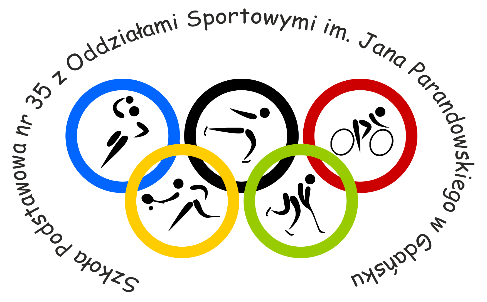 z Oddziałami Sportowymi im. Jana Parandowskiegoul. Wąsowicza 30, 80-318 Gdańsktel.: (58) 552-34-14 e-mail: sekretariat@sp35.edu.gdansk.pl
                                                        www: sp35.edu.gdansk.plOliwa to nie tylko zabytkowa dzielnica Gdańska, to przede wszystkim nasz dom i ludzie, dzięki którym jesteśmy szczęśliwi. Uważnie rozejrzyj się wokół i na nowo odkryj otaczający cię świat. Utrwal na zdjęciu niepowtarzalne chwile, miejsce nauki czy zabawy, a może uroczy zakątek, gdzie w samotności lubisz delektować się pięknem. Zatrzymaj się, dzięki fotografii ocalisz od zapomnienia wszystko, co jest tego warte.Do Dyrekcji, Nauczycieli i Uczniówszkół podstawowych województwa pomorskiego.XXII edycjaWojewódzkiego Konkursu Fotograficznego „Oliwa”Piękno starej Oliwy i tonące w zieleni Przymorze, Żabianka, Jelitkowo, są tematem konkursu fotograficznego organizowanego przez naszą szkołę.Granice Oliwy uznajemy, tak jak dawniej Cystersi, według książki Franciszka Mamuszki „Oliwa. Okruchy dziejów, zabytki”. Najlepsze prace młodych fotografów, chcielibyśmy nagrodzić na uroczystym wernisażu w maju 2023 roku. Serdecznie zapraszamy uczniów z pomorskich szkół do udziału w tym konkursie.  Czekamy na zdjęcia  do 10 lutego 2023r.Zapraszamy